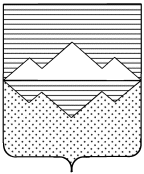 СОБРАНИЕ ДЕПУТАТОВСАТКИНСКОГО МУНИЦИПАЛЬНОГО РАЙОНА ЧЕЛЯБИНСКОЙ ОБЛАСТИРЕШЕНИЕот 28 декабря 2016 года №173/20г. СаткаО принятии прогнозного планаприватизации муниципальногоимущества Саткинского муниципальногорайона на 2017-2019 года      На основании Гражданского кодекса Российской Федерации, Федерального закона от 06.10.2003 N 131-ФЗ "Об общих принципах организации местного самоуправления в Российской Федерации", Федерального закона от 21.12.2001 № 178-ФЗ «О приватизации государственного и муниципального имущества», Устава Саткинского муниципального района, в соответствии с Положением «О порядке приватизации муниципального имущества Саткинского муниципального района», утвержденного Решением Собрания депутатов Саткинского муниципального района от 23.11.2005  №73/8,СОБРАНИЕ ДЕПУТАТОВ САТКИНСКОГО МУНИЦИПАЛЬНОГО РАЙОНА РЕШАЕТ:1.Принять прогнозный план приватизации муниципального имущества Саткинского муниципального района на 2017-2019 года», согласно приложению № 1.2. Настоящее решение опубликовать в газете «Саткинский рабочий».3. Контроль за исполнением настоящего решения возложить на комиссию по финансам, бюджету и экономической политике (председатель  И.М. Ковригина).  Исполняющий обязанности ГлавыСаткинского муниципального района					П.А. БарановПриложение №1к Решению Собрания депутатовСаткинского муниципального района                                                                                                              		  от 28.12.2016г. №173/20Прогнозный план приватизации муниципального имущества Саткинского муниципального района на 2017-2019 годаПеречень муниципального имущества подлежащего реализацииНачальник Управления земельными и имущественными отношениями Администрации Саткинского муниципального района					                              С.В. Буков№ п/пМестонахождениеНаименование объектаКраткая характеристикаСпособ приватизации1Челябинская область, Саткинский район, город Бакал, ул. Пушкина, д.1Нежилое здание с земельным участкомПлощадь здания: 1054,7 кв.м. здание не эксплуатируется, земельный участок площадью: 1070 кв.м.Продажа на аукционе с открытой формой подачи предложений о цене. В случае если аукцион будет признан несостоявшимся, продажу осуществить единым лотом посредством публичного предложения. В случае если продажа посредством публичного предложения  не состоится, продажу осуществить способом «без объявления цены».2Челябинская область, город Сатка, ул. 50 лет ВЛКСМ,д.28Нежилое помещениеОбщая площадь: 66,6 кв.м.Продажа на аукционе с открытой формой подачи предложений о цене. В случае если аукцион будет признан несостоявшимся, продажу осуществить единым лотом посредством публичного предложения. В случае если продажа посредством публичного предложения  не состоится, продажу осуществить способом «без объявления цены».3Челябинская область, Саткинский район, город Бакал, ул. Кооперативная, д.2Нежилое здание, гараж, с земельным участкомПлощадь здания: 718 кв.м.Площадь гаража: 48,3 кев.м.Продажа на аукционе с открытой формой подачи предложений о цене. В случае если аукцион будет признан несостоявшимся, продажу осуществить единым лотом посредством публичного предложения. В случае если продажа посредством публичного предложения  не состоится, продажу осуществить способом «без объявления цены».4Челябинская область, город Сатка, пр. Мира, д.2Объект незавершенного строительства  – Физкультурно-спортивный комплекс с устройством ледовой площадки в г.Сатка с земельным участкомПлощадь застройки объекта незавершенного строительства 5884,2 кв.м.Продажа на аукционе с открытой формой подачи предложений о цене. В случае если аукцион будет признан несостоявшимся, продажу осуществить единым лотом посредством публичного предложения. В случае если продажа посредством публичного предложения  не состоится, продажу осуществить способом «без объявления цены».5Челябинская область, Саткинский район, город Бакал, ул. Пушкина, д.1Нежилое здание (гараж) с земельным участкомПлощадь гаража: 155,9 кв.м.Продажа на аукционе с открытой формой подачи предложений о цене. В случае если аукцион будет признан несостоявшимся, продажу осуществить единым лотом посредством публичного предложения. В случае если продажа посредством публичного предложения  не состоится, продажу осуществить способом «без объявления цены».6Челябинская область, Саткинский район, город Бакал, ул. Андрея Костылева, д.1Нежилое здание с земельным участкомПлощадь : 1118,7 кв.м.Продажа на аукционе с открытой формой подачи предложений о цене. В случае если аукцион будет признан несостоявшимся, продажу осуществить единым лотом посредством публичного предложения. В случае если продажа посредством публичного предложения  не состоится, продажу осуществить способом «без объявления цены».7Челябинская область, Саткинский район, город Бакал, ул. Андрея Костылева, д.1Нежилое здание с земельным участкомплощадь: 1151,2 кв.м.Продажа на аукционе с открытой формой подачи предложений о цене. В случае если аукцион будет признан несостоявшимся, продажу осуществить единым лотом посредством публичного предложения. В случае если продажа посредством публичного предложения  не состоится, продажу осуществить способом «без объявления цены».8Челябинская область, город Сатка, ул. Куйбышева, д.15АНежилое здание –гараж, земельный участокплощадь: 29,5 кв.м.Продажа на аукционе с открытой формой подачи предложений о цене. В случае если аукцион будет признан несостоявшимся, продажу осуществить единым лотом посредством публичного предложения. В случае если продажа посредством публичного предложения  не состоится, продажу осуществить способом «без объявления цены».9Челябинская область, город Сатка, ул. 4 квартал, д.72Нежилое здание с земельным участкомПлощадь: 79,8 кв.м.Продажа на аукционе с открытой формой подачи предложений о цене. В случае если аукцион будет признан несостоявшимся, продажу осуществить единым лотом посредством публичного предложения. В случае если продажа посредством публичного предложения  не состоится, продажу осуществить способом «без объявления цены».10Челябинская область, город Бакал, ул. Бажова, д.1Нежилое здание с земельным участкомПлощадь: 1016,5 кв.м.Продажа на аукционе с открытой формой подачи предложений о цене. В случае если аукцион будет признан несостоявшимся, продажу осуществить единым лотом посредством публичного предложения. В случае если продажа посредством публичного предложения  не состоится, продажу осуществить способом «без объявления цены».11Челябинская область,  город Сатка, ул. Солнечная, д.15Нежилое помещениеОбщая площадь:256,6 кв.м.Продажа на аукционе с открытой формой подачи предложений о цене. В случае если аукцион будет признан несостоявшимся, продажу осуществить единым лотом посредством публичного предложения. В случае если продажа посредством публичного предложения  не состоится, продажу осуществить способом «без объявления цены».12Челябинская область,  город Сатка, ул. Индустриальная, д.4Нежилое помещениеОбщая площадь:29 кв.м.Продажа на аукционе с открытой формой подачи предложений о цене. В случае если аукцион будет признан несостоявшимся, продажу осуществить единым лотом посредством публичного предложения. В случае если продажа посредством публичного предложения  не состоится, продажу осуществить способом «без объявления цены».13Челябинская область,  раб. пос. Межевой, ул. Шахтерская, д.8аНежилое зданиеОбщая площадь:329,1 кв.м.Продажа на аукционе с открытой формой подачи предложений о цене. В случае если аукцион будет признан несостоявшимся, продажу осуществить единым лотом посредством публичного предложения. В случае если продажа посредством публичного предложения  не состоится, продажу осуществить способом «без объявления цены».14Челябинская область,  город Сатка, ул. Индустриальная, д.2Нежилое помещениеОбщая площадь:40,8 кв.м.Продажа на аукционе с открытой формой подачи предложений о цене. В случае если аукцион будет признан несостоявшимся, продажу осуществить единым лотом посредством публичного предложения. В случае если продажа посредством публичного предложения  не состоится, продажу осуществить способом «без объявления цены».15Челябинская область, Саткинский район,п. Магнитский, ул. Центральная, д.2Нежилое помещениеОбщая площадь:29 кв.м.Продажа на аукционе с открытой формой подачи предложений о цене. В случае если аукцион будет признан несостоявшимся, продажу осуществить единым лотом посредством публичного предложения. В случае если продажа посредством публичного предложения  не состоится, продажу осуществить способом «без объявления цены».16Челябинская область,  город Сатка, пл. 1 Мая, д.5Нежилое помещениеОбщая площадь:508,5 кв.м.Продажа на аукционе с открытой формой подачи предложений о цене. В случае если аукцион будет признан несостоявшимся, продажу осуществить единым лотом посредством публичного предложения. В случае если продажа посредством публичного предложения  не состоится, продажу осуществить способом «без объявления цены».17Челябинская область, Саткинский район,с. Айлино, ул. Пугачева, д.31Нежилое здание с земельным участкомОбщая площадь здания: 1611,1 кв.м.Продажа на аукционе с открытой формой подачи предложений о цене. В случае если аукцион будет признан несостоявшимся, продажу осуществить единым лотом посредством публичного предложения. В случае если продажа посредством публичного предложения  не состоится, продажу осуществить способом «без объявления цены».18Челябинская область,  город Сатка, ул. Солнечная, д.23Нежилое помещениеОбщая площадь:231,2 кв.м.Продажа на аукционе с открытой формой подачи предложений о цене. В случае если аукцион будет признан несостоявшимся, продажу осуществить единым лотом посредством публичного предложения. В случае если продажа посредством публичного предложения  не состоится, продажу осуществить способом «без объявления цены».19Челябинская область,  город Сатка, ул. Пролетарская, д.8Нежилое помещениеОбщая площадь:118,8 кв.м.Продажа на аукционе с открытой формой подачи предложений о цене. В случае если аукцион будет признан несостоявшимся, продажу осуществить единым лотом посредством публичного предложения. В случае если продажа посредством публичного предложения  не состоится, продажу осуществить способом «без объявления цены».20Челябинская область,  город Бакал, ул. Пугачева, д.13Нежилое помещениеОбщая площадь:165,4 кв.м.Продажа на аукционе с открытой формой подачи предложений о цене. В случае если аукцион будет признан несостоявшимся, продажу осуществить единым лотом посредством публичного предложения. В случае если продажа посредством публичного предложения  не состоится, продажу осуществить способом «без объявления цены».